Пояснительная запискаДанная рабочая программа разработана в соответствии с основными положениями Федерального государственного образовательного стандарта основного общего образования второго поколения, с учётом Примерной программы по учебному предмету физическая культура для 9 класса, с опорой на Федеральный перечень учебников, допущенных к использованию в образовательном процессе.Формирование личности, готовой к активной творческой самореализации в пространстве общечеловеческой культуры, — главная цель развития отечественной системы школьного образования. Как следствие, каждая образовательная область Базисного учебного плана ориентируется на достижение этой главной цели.Цель учебного предмета «Физическая культура» в основной школе - формирование разносторонне физически развитой личности, способной активно использовать ценности физической культуры для укрепления и длительного сохранения собственного здоровья, оптимизации трудовой деятельности и организации активного отдыха. В основной школе данная цель конкретизируется: учебный процесс направлен на формирование устойчивых мотивов и потребностей школьников в бережном отношении к своему здоровью, целостном развитии физических и психических качеств, творческом использовании средств физической культуры в организации здорового образа жизни.Задачи обучения:•     укрепление здоровья, развитие основных физических качеств и повышение функциональных       возможностей организма;•    формирование культуры движений, обогащение двигательного опыта физическими   упражнениями с общеразвивающей и корригирующей направленностью, техническими действиями и       приёмами базовых видов спорта;•    освоение знаний о физической культуре и спорте, их истории и современном развитии, роли       в формировании здорового образа жизни;•   обучение навыкам и умениям в физкультурно-оздоровительной и спортивно-оздоровительной     деятельности, самостоятельной организации занятий физическими упражнениями;•   воспитание положительных качеств личности, норм коллективного взаимодействия и  сотрудничества в учебной и соревновательной деятельности.     На уроках физической культуры в 9 классе решаются основные задачи, стоящие перед школьной системой физического воспитания. Вместе с тем особенностью урочных занятий в этих классах является углублённое обучение базовым двигательным действиям, включая технику основных видов спорта (лёгкая атлетика, гимнастика, спортивные игры, элементы единоборств, лыжная подготовка, плавание). Углубляются знания о личной гигиене, о влиянии занятий физическими упражнениями на основные системы организма (дыхание, кровообращение, ЦНС, обмен веществ), на развитие волевых и нравственных качеств. На уроках физической культуры учащиеся 9 классов получают представления о физической культуре личности, её взаимосвязи с основами здорового образа жизни, овладевают знаниями о методике самостоятельной тренировки. Во время изучения конкретных разделов программы пополняются представления об основных видах спорта, соревнованиях, снарядах и инвентаре, правилах техники безопасности и оказания первой помощи при травмах.   Одна из главнейших задач уроков — обеспечение дальнейшего всестороннего развития координационных (ориентирование в пространстве, быстрота перестроения двигательных действий, быстрота и точность двигательных реакций, согласование движений, ритм, равновесие, точность воспроизведения и дифференцирования силовых, временных и пространственных параметров движений) и кондиционных (скоростно-силовых, скоростных, выносливости, силы, гибкости) способностей, а также сочетание этих способностей.Большое значение в этом возрасте придаётся решению воспитательных задач: выработке привычки к самостоятельным занятиям физическими упражнениями и избранными видами спорта в свободное время, воспитанию ценностных ориентации на здоровый образ жизни.Ориентируясь на решение задач образования школьников, учебный предмет «Физическая куль-тура» в своём предметном содержании направлен на:•	реализацию принципа вариативности, который лежит в основе планирования учебного материала в соответствии с половозрастными особенностями учащихся,  материально-технической оснащённостью учебного процесса (спортивный зал, спортивные пришкольные площадки, стадион и т. д.), региональными климатическими условиями и видом учебного учреждения (городские, малокомплектные ит. д.);•	реализацию принципа достаточности и сообразности, определяющего распределение учебного материала в конструкции основных компонентов двигательной (физкультурной) деятельности, особенностей формирования познавательной и предметной активности учащихся;•	соблюдение дидактических правил от известного к неизвестному и от простого к сложному, которые лежат в основе планирования учебного содержания в логике поэтапного его освоения, перевода учебных знаний в практические навыки и умения, в том числе и в самостоятельной деятельности;•	расширение межпредметных связей, ориентирующих учителя во время планирования учебного материала на решение задачи формирования целостного мировоззрения учащихся, установление взаимосвязи и взаимообусловленности изучаемых явлений и процессов;•	усиление оздоровительного эффекта, достигаемого в ходе активного использования школьниками освоенных знаний, способов и физических упражнений в физкультурно-оздоровительных мероприятиях, при составлении эффективного режима дня, самостоятельных занятиях физическими упражнениями.Вклад предмета «Физическая культура» в решение основных педагогических задач в системе основного общего образования заключается в направленном воспитании творческих, компетентных и успешных граждан России, способных к активной самореализации в личной, общественной, а в дальнейшем и в профессиональной деятельности. В результате обучения у учащихся основной школы укрепляется не только здоровье, но и формируются общие и специфические учебные умения, способы познавательной и предметной деятельности, которые помогают в реализации поставленных задач.Общая характеристика предметаДля учащихся 9 класса основными формами организации образовательного процесса по предмету служат:•	уроки физической культуры;•	физкультурно-оздоровительные мероприятия в режиме учебного дня, спортивные       соревнования и праздники, занятия в спортивных секциях и кружках;•	самостоятельные занятия физическими упражнениями (домашние занятия).Для проведения современного урока по физической культуре необходимо, чтобы учитель владел принципами дифференцированного и индивидуального подхода к учащимся в зависимости от состояния здоровья, пола, физического развития, двигательной подготовленности, особенностей развития психических свойств и качеств. В основной школе уроки физической культуры делятся на:уроки с образовательно – познавательной  направленностью (знакомство учащихся со способами и правилами организации самостоятельных занятий, обучение навыкам и умениям по организации и проведению этих занятий);уроки с образовательно – обучающей  направленностью (обучение практическому материалу из всех тематических разделов, освоение новых знаний, которые касаются предмета обучения);уроки с образовательно – тренировочной  направленностью (для развития физических качеств и решения поставленных задач, определение динамики физической нагрузки, обучение способам регулирования физической нагрузки и способам контроля над её величиной).Структура и содержание учебного предмета задаются в программе в конструкции двигательной деятельности с выделением соответствующих учебных разделов: «Знания о физической культуре», «Способы двигательной деятельности» и «Физическое совершенствование». Каждый из этих разделов имеет собственные ценностные ориентиры, определяющиеся основами содержания предмета «Физическая культура».Раздел «Знания о физической культуре» соответствует основным представлениям о развитии познавательной активности человека и включает в себя такие учебные темы, как «История физической культуры и её развитие в современном обществе», «Базовые понятия физической культуры» и «Физическая культура человека». Эти темы включают сведения об истории древних и современных Олимпийских игр, основных направлениях развития физической культуры в современном обществе (в разделе представлены основные термины и понятия вида (видов) спорта, история развития видов спорта и его роль в современном обществе), о формах организации активного отдыха и укрепления здоровья средствами физической культуры. Кроме этого, здесь раскрываются основные понятия физической и спортивной подготовки, особенности организации и проведения самостоятельных занятий физическими упражнениями, даются правила контроля и требования техники безопасности.Раздел «Способы двигательной деятельности» содержит задания, которые ориентированы на активное включение учащихся в самостоятельные формы занятий физической культурой. Этот раздел соотносится с разделом «Знания о физической культуре» и включает в себя темы «Организация и проведение самостоятельных занятий физической культурой» и «Оценка эффективности занятий физической культурой». Основным содержанием этих тем является перечень необходимых и достаточных для самостоятельной деятельности практических навыков и умений. Раздел включает в себя информацию об организации и проведении самостоятельных занятий по видам спорта с учётом индивидуальных способностей, физического развития и уровня подготовленности, о соблюдении требований безопасности и гигиенических правил при подготовке мест занятий, выбора инвентаря, одежды для занятий по видам спорта. Также раздел содержит представления о структуре двигательной деятельности, отражающиеся в соответствующих способах ее организации, исполнения и контроля.Раздел «Физическое совершенствование» — наиболее значительный по объёму учебного мате-риала, ориентирован на гармоничное физическое развитие, всестороннюю физическую подготовку и укрепление здоровья школьников. Этот раздел включает в себя несколько тем: «Физкультурно-оздоровительная деятельность», «Спортивно-оздоровительная деятельность с общеразвивающей направленностью», «Прикладно-ориентированные упражнения» и «Упражнения общеразвивающей направленности», в которых представлены: перечень жизненно важных навыков и умений, подвижные игры и двигательные действия из видов спорта, а также общеразвивающие упражнения с различной функциональной направленностью. Предлагаемые упражнения распределяются по разделам базовых видов спорта и дополнительно группируются внутри разделов по признакам функционального воздействия на развитие основных физических качеств.«Физкультурно-оздоровительная деятельность» ориентирована на решение задач по укреплению здоровья обучающихся и предусматривает изучение оздоровительных форм занятий в режиме учебного дня и учебной недели. В неё входят индивидуальные комплексы адаптивной (лечебной) и корригирующей физической культуры: комплексы упражнений, помогающие коррекции осанки и телосложения, оптимальному развитию систем дыхания и кровообращения, а также упражнения адаптивной физической культуры, которые адресуются в первую очередь обучающимся, имеющим отклонения в состоянии здоровья.«Спортивно-оздоровительная деятельность с общеразвивающей направленностью» включает в себя средства общей физической, технической, тактической, интегральной подготовки обучающихся по видам спорта.Содержание программного материала уроков состоит в свою очередь из двух основных частей: базовой и вариативной. Освоение базовых основ физической культуры необходимо для каждого ученика. Базовый компонент составляет основу Государственного стандарта общеобразовательной подготовки в области физической культуры. Вариативная часть физической культуры строится с учётом индивидуальных способностей учащихся, местных особенностей работы школы, специализации учителя-предметника. Сохраняя определённую традиционность в изложении практического материала школьных программ, данная программа соотносит учебное содержание с содержанием базовых видов спорта, которые представлены в соответствующих тематических разделах:•	«Лёгкая атлетика»•	«Гимнастика с основами акробатики»•	«Спортивные игры»•	«Лыжная подготовка»•	«Общеразвивающие упражнения».При этом каждый тематический раздел программы может включать дополнительно и подвижные игры, которые по своему содержанию и направленности согласуются с соответствующим видом спорта. Учителю физической культуры при проведении уроков необходимо использовать дифференцированный и индивидуальный подход к учащимся с учётом состояния их здоровья, пола, физического развития, двигательной подготовленности.Стандарт устанавливает требования к результатам освоения обучающимися основной образовательной программы основного общего образования:личностные результаты отражаются в индивидуальных, качественных свойствах обучающихся, которые приобретаются в процессе освоения учебного предмета «Физическая культура». Эти качественные свойства проявляются прежде всего в положительном отношении обучающихся к занятиям физической культурой и спортом, двигательной деятельностью, в накоплении необходимых знаний, а также в умении использовать ценности физической культуры для удовлетворения индивидуальных интересов и потребностей, достижения личностно значимых результатов в физическом совершенстве, формирования ценности здорового и безопасного образа жизни, воспитания российской гражданской идентичности: патриотизма, любви и уважению к Отечеству, чувства гордости за свою Родину, прошлое и настоящее многонационального народа России;метапредметные результаты характеризуют уровень сформированной качественных универсальных способностей учащихся, проявляющихся в активном применении в познавательной и предметно-практической деятельности знаний и умений, приобретённых на базе освоения содержания предмета «Физическая культура» в единстве с освоением программного материала других образовательных дисциплин, универсальных способностей, которые потребуются как в рамках образовательного процесса, так и в реальной повседневной жизни обучающихся; отражают умение самостоятельно определять цели своего обучения, планировать пути достижения целей, соотносить свои действия с планируемыми результатами, оценивать правильность выполнения учебной задачи, отражают владение основами самоконтроля, самооценки;предметные результаты характеризуют умения и опыт обучающихся, которые приобретаются и закрепляются в процессе освоения учебного предмета «Физическая культура» и проявляются в знаниях и способах двигательной деятельности, умениях творчески их применять при решении практических задач, связанных с организацией и проведением самостоятельных занятий физической культурой.Место предмета в учебном планеПредмет «Физическая культура» в соответствии с требованиями ФГОС входит в предметную область «Физическая культура» и является основой физического воспитания обучающихся.Учебная программа по предмету «Физическая культура» обеспечивает достижение планируемых результатов основной образовательной программы по предметной области «Физическая культура» и является основой для составления рабочей программы.При разработке учебной программы учитываются регионально-национальные и этнокультурные особенности учебного заведения, а также в целом потребности современного российского общества в физически крепком и дееспособном подрастающем поколении, способном активно включаться в разнообразные формы здорового образа жизни, использовать ценности физической культуры для самовоспитания, саморазвития, самореализации.В соответствии с Федеральным планом курс «Физическая культура» изучается в 9 классе по  2 часа в неделю, общий объем учебного времени составляет 70 часов. Личностные, метапредметные и предметные результаты освоения учебного предметаЗдесь представлены итоговые результаты, которые должны демонстрировать школьники по завершении обучения в основной школе.Требования к результатам изучения учебного предмета выполняют двоякую функцию. Они, с одной стороны, предназначены для оценки успешности овладения программным содержанием, а с другой стороны, устанавливают минимальное содержание образования, которое в обязательном порядке должно быть освоено каждым ребёнком, оканчивающим основную школу.Результаты освоения программного материала по предмету «Физическая культура» в основной школе оцениваются по трём базовым уровням, исходя из принципа «общее — частное — конкретное», и представлены соответственно метапредметными, предметными и личностными результатами.Личностные результатыв области познавательной культуры:•	владение знаниями об индивидуальных особенностях физического развития и физической подготовленности, о соответствии их возрастным и половым нормативам;•	владение знаниями об особенностях индивидуального здоровья и о функциональных возможностях организма, способах профилактики заболеваний и перенапряжения средствами физической культуры;•	владение знаниями об основах организации и проведения занятий физической культурой оздоровительной и тренировочной направленности, составлении содержания занятий в соответствии с собственными задачами, индивидуальными особенностями физического развития и физической подготовленности.2)	в области нравственной культуры:•	способность управлять своими эмоциями, проявлять культуру общения и взаимодействия в процессе занятий физической культурой, игровой и соревновательной деятельности;•	способность активно включаться в совместные физкультурно-оздоровительные и спортивные мероприятия, принимать участие в их организации и проведении;•	владение умением предупреждать конфликтные ситуации во время совместных занятий физической культурой и спортом, разрешать спорные проблемы на основе уважительного и доброжелательного отношения к окружающим.3)	в области трудовой культуры:•	умение планировать режим дня, обеспечивать оптимальное сочетание нагрузки и отдыха;•	умение проводить туристские пешие походы, готовить снаряжение, организовывать и благоустраивать места стоянок, соблюдать правила безопасности;•	умение содержать в порядке спортивный инвентарь и оборудование, спортивную одежду, осуществлять их подготовку к занятиям и спортивным соревнованиям.4)	в области эстетической культуры:•	красивая (правильная) осанка, умение её длительно сохранять при разнообразных формах движения и передвижений;•	хорошее телосложение, желание поддерживать его в рамках принятых норм и представлений посредством занятий физической культурой;•	культура движения, умение передвигаться красиво, легко и непринуждённо.5)	в области коммуникативной культуры:•	умение осуществлять поиск информации по вопросам развития современных  оздоровительных систем, обобщать, анализировать и творчески применять полученные знания в самостоятельных занятиях физической культурой;•	умение достаточно полно и точно формулировать цель и задачи совместных с другими детьми занятий физкультурно-оздоровительной и спортивно-оздоровительной деятельностью, излагать их содержание;•	умение оценивать ситуацию и оперативно принимать решения, находить адекватные способы поведения и взаимодействия с партнёрами во время учебной и игровой деятельности.6)	в области физической культуры:•	владение навыками выполнения жизненно важных двигательных умений (ходьба, бег, прыжки, лазанья и др.) различными способами, в различных изменяющихся внешних условиях;•	владение навыками выполнения разнообразных физических упражнений различной функциональной направленности, технических действий базовых видов спорта, а также применения их в игровой и соревновательной деятельности;•	умение максимально проявлять физические способности (качества) при выполнении тестовых упражнений по физической культуре.Метапредметные результаты:•	умение характеризовать явления (действия и поступки), давать им объективную оценку на основе освоенных знаний и имеющегося опыта;•	умение находить ошибки при выполнении учебных заданий, отбирать способы их исправления;•	умение общаться и взаимодействовать со сверстниками на принципах взаимоуважения и взаимопомощи, дружбы и толерантности;•	осознание необходимости обеспечивать защиту и сохранность природы во время активного отдыха и занятий физической культурой;•	умение организовывать самостоятельную деятельность с учётом требований её безопасности, сохранности инвентаря и оборудования, организации места занятий;•	умение планировать собственную деятельность, распределять нагрузку и отдых в процессе её выполнения;•	умение анализировать и объективно оценивать результаты собственного труда, находить возможности и способы их улучшения;•	способность видеть красоту движений, выделять и обосновывать эстетические признаки в движениях и передвижениях человека;•	способность оценивать красоту телосложения и осанки, сравнивать их с эталонными образцами;•	овладение способностью управлять эмоциями при общении со сверстниками и взрослыми, сохранять хладнокровие, сдержанность, рассудительность;•	умение технически правильно выполнять двигательные действия из базовых видов спорта, использовать их в игровой и соревновательной деятельности.Предметные результаты:умение планировать занятия физическими упражнениями в режиме дня, организовывать отдых и досуг с использованием средств физической культуры;умение излагать факты истории развития физической культуры, характеризовать ее роль и значение в жизнедеятельности человека, связь с трудовой и военной деятельностью;способность представлять физическую культуру как средство укрепления здоровья, физического развития и физической подготовки человека;умение измерять (познавать) индивидуальные показатели физического развития (длину и массу тела), развития основных физических качеств;способность оказывать посильную помощь и моральную поддержку сверстникам при выполнении учебных заданий, доброжелательно и уважительно объяснять ошибки и способы их устранения;умение организовывать и проводить со сверстниками подвижные игры и элементы соревнований, осуществлять их объективное судейство;бережное обращение с инвентарём и оборудованием, соблюдение требований техники безопасности;умение организовывать и проводить занятия физической культурой с разной целевой направленностью, подбирать для них физические упражнения и выполнять их с заданной дозировкой нагрузки;умение характеризовать физическую нагрузку по показателю частоты пульса, регулировать её напряжённость во время занятий по развитию физических качеств;развитие навыков взаимодействия со сверстниками по правилам проведения подвижных игр и соревнований;умение в доступной форме объяснять правила (технику) выполнения двигательных действий, анализировать и находить ошибки, эффективно их исправлять;умение подавать строевые команды, вести счёт при выполнении общеразвивающих упражнений;умение находить отличительные особенности в выполнении двигательного действия разными учениками, выделять отличительные признаки и элементы;умение выполнять акробатические и гимнастические комбинации на высокотехничном уровне, характеризовать признаки техничного исполнения;умение выполнять технические действия из базовых видов спорта, применять их в игровой и соревновательной деятельности;умение применять жизненно важные двигательные навыки и умения различными способами, в различных изменяющихся, вариативных условиях.Учебно-тематический план по физической культуре  для   9  классовПеречень  учебно-методического  обеспеченияКалендарно – тематическое планирование по физической культуре для учащихся  9 а класса – 2 часа.МИНИСТЕРСТВО ПО ФИЗИЧЕСКОЙ КУЛЬТУРЕ И СПОРТУ РЕСПУБЛИКИ САХА (ЯКУТИЯ)‌‌Государственное бюджетное общеобразовательное учреждение«Чурапчинская республиканская спортивная средняя школа интернат олимпийского резерва им. Д.П.Коркина»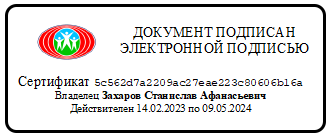 РАБОЧАЯ ПРОГРАММА и КАЛЕНДАРНО-ТЕМАТИЧЕСКОЕ ПЛАНИРОВАНИЕ     Наименование учебного предмета:  «Физическая культура»     Класс: 9 а (девушки)     Уровень общее образование      Учитель: Егоров Петр Назарович    Срок реализации программы: 2023-2024 учебный год    Количество часов по учебному плану: всего 68 часов в год: в неделю 2 часа    Физическая культура: учебник для учащихся  8-9 классов общеобразовательных учреждений Матвеев А.П.     Физическая культура 8-9.М: Просвещение 2019 г.    Физическая культура: учеб. для учащихся  8-9 кл  общеобразовательных учреждений.    _________________________________________________________________________________________№ п/пВид программного материалаКоличество часов (уроков)Количество часов (уроков)Количество часов (уроков)Количество часов (уроков)Всего часов№ п/пВид программного материалаЧетвертьЧетвертьЧетвертьЧетвертьВсего часов№ п/пВид программного материалаIIIIIIIVВсего часов1Базовая часть1.1Основы знаний о физической культуре.в процессе урокав процессе урокав процессе урокав процессе урока1.2Спортивные игры:волейбол-105151.2баскетбол510151.3Гимнастика с элементами акробатики991.4Легкая атлетика1012222Вариативная часть2.1Национальные прыжки2.2Футбол2.3Лыжная подготовка639Итоги1520201570№Спортивный  инвентарь, оборудованиеколичество1Мячи волейбольные15 шт. 2Мячи баскетбольные15 шт.3Мячи набивные4 шт.4Мячи футбольные3 шт.5Скакалки10 шт.6Лыжи на ботинках15 пар7Лыжи на мягких креплениях15 пар8Лыжные ботинки15 пар9Маты9 шт.10Гранаты4 шт.11Мячи для метания3 шт.12Щиты и кольца баскетбольные4 шт. 13Стенка гимнастическая6 пролётов14Волейбольная сетка1 шт.15Рулетка измерительная1 шт.№урокаТемаурокаТипурокаЭлементы содержанияПланируемые результатыДата проведенияДата проведенияПримечание№урокаТемаурокаТипурокаЭлементы содержанияПланируемые результатыпланфактПримечаниеI четвертьОсновы знанийI четвертьОсновы знанийI четвертьОсновы знанийI четвертьОсновы знанийI четвертьОсновы знанийI четвертьОсновы знанийI четвертьОсновы знаний1.Инструктаж по охране труда.Вводный Первичный инструктаж на рабочем месте по технике безопасности. Инструктаж по л/а. Понятие об утомлении и переутомлении. Активный и пассивный отдых.Знать требования инструкций.Устный опрос02.09Легкая атлетикаСпринтерский бегЛегкая атлетикаСпринтерский бегЛегкая атлетикаСпринтерский бегЛегкая атлетикаСпринтерский бегЛегкая атлетикаСпринтерский бегЛегкая атлетикаСпринтерский бегЛегкая атлетикаСпринтерский бег2 .Прыжок в длину с разбега.Обучение  Комплекс общеразвивающих упражнений с набивным мячом . Повторение ранее пройденных строевых упражнений. Специальные беговые упражнения. Бег с хода 3 -4 х 40 – 60 м. Максимально быстрый бег на месте (сериями по 15 – 20 с.) техника прыжка в длину с разбега.. Уметь демонстрироватьТехнику бега и прыжка в длину с разбега.05.09    3.Развитие скоростных способностей.Обучение ОРУ в движении. СУ. Специальные беговые упражнения.  стартовое ускорение 5 -6 х 30 метров. Бег со старта 3- 4 х40 – 60 метров. Игра в футбол.Уметь демонстрировать технику беговых упражнений.09.094.Высокий старт.комплексныйОРУ в движении. СУ. Специальные беговые упражнения. Бег с ускорением 2 – 3 х 70 – 80 метров. Скоростной бег до 70-80 метров с высокого старта.Уметь демонстрировать технику высокого старта.12.095.Финальное усилие .эстафетный бег.Комплексный.ОРУ в движении. СУ. Специальные беговые упражнения. Бег со старта с гандикапом 1 -2 х 30 – 60 метров. Финальное усилие эстафетный бег.Демонстрация финального усилия в эстафетном беге.16.096.Развитие скоростных способностей.комплексныйОРУ в движении. СУ. Специальные беговые упражнения. Повторный бег с повышенной скоростью от 400 – до 800 метров. Учебная игра. Уметь демонстрировать физические кондиции (скоростную выносливость).19.09метаниеметаниеметаниеметаниеметаниеметаниеметание7.Развитие скоростно-силовых качеств.комплексныйОРУ с теннисным мячом комплекс.  Специальные беговые упражнения. Разнообразные прыжки и многоскоки.  Броски и толчки набивных мячей: юноши – до 3 кг, девушки – до 2 кг. Метание теннисного мяча в горизонтальную и вертикальную цель (1 х 1 расстояния: юноши – до 18 метров, девушки – до 12 – 14 метров. ) сУметь демонстрировать отведение руки для замаха.23.098.Развитие скоростно-силовых качествкомплексныОРУ с теннисным мячом комплекс.  Специальные беговые упражнения. Разнообразные прыжки и многоскоки.  Броски и толчки набивных мячей: юноши – до 3 кг, девушки – до 2 кг. Метание теннисного мяча в горизонтальную и вертикальную цель (1 х 1 расстояния: юноши –  до 18 метров, девушки –  до 12 – 14 метров.Уметь демонстрировать отведение руки для замаха.26.099Метание мяча  на дальность.КомплексныйОРУ для рук и плечевого пояса в ходьбе. СУ.  Специальные беговые упражнения. Развитие скоростно-силовых качеств. Челночный бег – на результат.  Метание теннисного мяча с 4 – 5 шагов разбега на дальность. Уметь демонстрировать силовые качества.30.0910.Метание мяча на дальность.Комплексный.ОРУ для рук и плечевого пояса в ходьбе. СУ.  Специальные беговые упражнения. Развитие скоростно-силовых качеств. Челночный бег – на результат.  Метание теннисного мяча с 4 – 5 шагов разбега на дальность.Уметь демонстрировать силовые качества03.10прыжкипрыжкипрыжкипрыжкипрыжкипрыжкипрыжки   11.Развитие силовых и координационных способностей.СовершенствованиеКомплекс с набивными мячами (до 1 кг).  Специальные беговые упражнения.  Прыжки в длину с места – на результат. Прыжок через препятствие (с 5 -7 беговых шагов), установленное у места приземления, с целью отработки движения ног вперед.Уметь демонстрировать технику прыжка в длину с места.07.10   12.Развитие силовых и координационных способностей.СовершенствованиеКомплекс с набивными мячами (до 1 кг).  Специальные беговые упражнения.  Прыжки в длину с места – на результат. Прыжок через препятствие (с 5 -7 беговых шагов), установленное у места приземления, с целью отработки движения ног вперед.Уметь демонстрировать технику прыжка в длину с места10.10   13.Развитие силовых и координационных способностейСовершенствованиеКомплекс с набивными мячами (до 1 кг).  Специальные беговые упражнения.  Прыжки в длину с места – на результат. Прыжок через препятствие (с 5 -7 беговых шагов), установленное у места приземления, с целью отработки движения ног вперед.Уметь демонстрировать технику прыжка в длину с места14.10Длительный бегДлительный бегДлительный бегДлительный бегДлительный бегДлительный бегДлительный бег14.Развитие выносливости.комплексныйОРУ в движении. Специальные беговые упражнения. Многоскоки.  Переменный бег на отрезках 200- 4—600 – 800 метров: 2 – 3 х (200+100); 1 – 2 х  (400 + 100м) и т.д. Спортивные игры.Корректировка техники бега17.10БаскетболБаскетболБаскетболБаскетболБаскетболБаскетболБаскетбол15.Стойки и передвижения, повороты, остановки.совершенствованиеИнструктаж по баскетболу. ОРУ с мячом. Специальные беговые упражнения Перемещение в стойке баскетболиста Комбинации из освоенных элементов техники перемещений, в парах в нападающей и защитной стойке. Развитие координационных способностей. Терминология игры в баскетбол.  Правила игры в баскетбол. выполнять комбинации из освоенных элементов техники передвижений (перемещения в стойке, остановка, повороты)21.1016.Бросок мяча.Обучение.ОРУ в движении. Специальные беговые упражнения.  Варианты ведения мяча. Варианты ловли и передачи мяча. Бросок на точность и быстроту в движении одной рукой от плеча после ведения в прыжке со среднего расстояния из – под щита. Учебная играДемонстрировать технику броска.24.1017.Ведение мяча.Комплексный.Упражнения для рук и плечевого пояса. Комплекс ОРУ № 3 – на осанку. Варианты ловли и передачи мяча. Варианты ведения мяча без сопротивления и с сопротивлением защитника (обычное ведение и ведение со сниженным отскоком). Учебная играДемонстрировать технику и варианты ведения мяча.28.10   18.Ловля и передача мяча.комплексныйКомплекс упражнений в движении. СУ. Специальные беговые упражнения. Варианты ловли и передачи мяча без сопротивления и с сопротивлением защитника (в различных построениях), различными способами на месте и в движении (ловля двумя руками и одной; передачи двумя руками сверху, снизу; двумя руками от груди; одной рукой сверху, снизу, от плеча, над головой, с отскоком от пола). Учебная игра. демонстрировать различные варианты передачи мяча.31.10  19.Ловля и передача мяча.Совершенствование.Комплекс упражнений в движении. СУ. Специальные беговые упражнения. Варианты ловли и передачи мяча без сопротивления и с сопротивлением защитника (в различных построениях), различными способами на месте и в движении (ловля двумя руками и одной; передачи двумя руками сверху, снизу; двумя руками от груди; одной рукой сверху, снизу, от плеча, над головой, с отскоком от пола). Учебная игра.демонстрировать различные варианты передачи мяча.04.11  20.Ловля  и передача мяча.Совершенствование.Комплекс упражнений в движении. СУ. Специальные беговые упражнения. Варианты ловли и передачи мяча без сопротивления и с сопротивлением защитника (в различных построениях), различными способами на месте и в движении (ловля двумя руками и одной; передачи двумя руками сверху, снизу; двумя руками от груди; одной рукой сверху, снизу, от плеча, над головой, с отскоком от пола). Учебная игра.демонстрировать различные варианты передачи мяча.07.1121.Ведение мячакомплексныйУпражнения для рук и плечевого пояса. Комплекс ОРУ № 3 – на осанку. Варианты ловли и передачи мяча. Варианты ведения мяча без сопротивления и с сопротивлением защитника (обычное ведение и ведение со сниженным отскоком). Учебная играКорректировка движений при ловле и передаче мяча.11.11   22.Ловля и передача мяча.Совершенствование.Комплекс упражнений в движении. СУ. Специальные беговые упражнения. Варианты ловли и передачи мяча без сопротивления и с сопротивлением защитника (в различных построениях), различными способами на месте и в движении (ловля двумя руками и одной; передачи двумя руками сверху, снизу; двумя руками от груди; одной рукой сверху, снизу, от плеча, над головой, с отскоком от пола). Учебная игра.Корректировка движений при ловле и передаче мяча.14.11 23.Прыжок в длину игровые задания.комплексныйОРУ с мячом.  СУ. Варианты ловли и передачи мяча. Варианты ведения мяча без сопротивления и с сопротивлением защитника (обычное ведение и ведение со сниженным отскоком). Варианты бросков мяча без сопротивления  и с сопротивлением защитников (бросок двумя руками от груди и сверху, бросок. Прыжок в длину. Учебная игра выполнять ведение мяча на месте в низкой и высокой стойке .демонстрировать технику прыжка.18.1124.Игровые задания. Бросок мяча в движении.комплексныйОРУ в движении. Специальные беговые упражнения.  Варианты ведения мяча. Варианты ловли и передачи мяча. Бросок на точность и быстроту в движении одной рукой от плеча после ведения в прыжке со среднего расстояния из – под щита. Учебная играКорректировка техники ведения мяча.21.11   25.Ведение мяча.комплексныйОРУ в движении. Специальные беговые упражнения.  Варианты ведения мяча. Штрафные броски. Бросок  в движении одной рукой от плеча после ведения в прыжке со среднего расстояния из – под щита. Учебная игра выполнять ведение мяча в движении  в учебной игре.25.11   26.Игровые задания.Совершенствование.ОРУ в движении. Специальные беговые упражнения.  Варианты ведения мяча. Варианты ловли и передачи мяча. Бросок на точность и быстроту в движении одной рукой от плеча после ведения в прыжке со среднего расстояния из – под щита. УчебнаяДемонстрировать изученные техники в игре. 28.11   27.Игровые задания.Совершенствование.ОРУ в движении. Специальные беговые упражнения.  Варианты ведения мяча. Варианты ловли и передачи мяча. Бросок на точность и быстроту в движении одной рукой от плеча после ведения в прыжке со среднего расстояния из – под щита. УчебнаяДемонстрировать изученные техники в игре.02.12  28.Развитие координационных способностей.Комплексный.ОРУ в движении. Специальные беговые упражнения.  Варианты ведения ле ведения в прыжке со среднего расстояния из – под щита. Учебнаямяча. Варианты ловли и передачи мяча. Бросок на точность и быстроту в движении одной рукой от плеча посДемонстрировать координации движения.05.12   29.Нападение быстрым прорывом.Обучение.ОРУ в движении. бег до 6-8минут. Варианты ведения мяча. Варианты ловли и передачи мяча. Бросок на точность и быстроту в движении одной рукой от плеча. Быстрый прорыв.Демонстрировать выполнение быстрого прорыва.09.12   30.Ведение мяча.Обучение.ОРУ в движении. Специальные беговые упражнения.  Варианты ведения мяча. Штрафные броски. Бросок  в движении одной рукой от плеча после ведения в прыжке со среднего расстояния из – под щита. Учебная играДемонстрировать технику ведения мяча.12.12   31.Тактика игры.Обучение.Бег до 4-8 минут. ОРУ на месте. Повторение изученных приемов в игре баскетбол. Нападение 2х2, 3х3. 2х4, 3х5.Демонстрировать тактику игр.16.12    32.Развитие скоростных способностей.Комплексный.Бег до 6-8 минут. ОРУ на месте. Челночный бег 3х10. Повторный бег до 12-15 мх4 раза. Старты из различных стартовых положений. Учебная игра.Демонстрировать скоростные способности.19.12ВолейболВолейболВолейболВолейболВолейболВолейболВолейболВолейбол33.Стойки и передвижения, повороты, остановки.комплексныйИнструктаж Т/Б  по волейболу. ОРУ. Специальные беговые упражнения. Перемещение в стойке волейболиста. Комбинации из освоенных элементов техники перемещений (шагом . приставным шагом,  скрестным шагом, двойным шагом, бегом, скачком, прыжком, падением). Развитие координационных способностей. Терминология игры в волейбол. Правила игры в волейбол. Дозировка         индивидуальная изучить правила ТБ на уроках по волейболу.23.1234.Прием и передача мяча.комплексныйОРУ. СУ. Комбинации из освоенных элементов техники перемещений. Прием и передача мяча (верхняя и нижняя) на месте индивидуально и в парах, после перемещения, в прыжке. Развитие прыгучести.Корректировка техники выполнения упражнений13.0135.Нижняя прямая подача.Обучение.ОРУ на локальное развитие мышц туловища. Специальные беговые упражнения. Комбинации из освоенных элементов техники перемещений. Прием и передача мяча (верхняя и нижняя) на месте индивидуально и в парах, после перемещения, в прыжке. Групповые упражнения с подач через сетку. нижняя прямая подача.Корректировка техники выполнения упражнений Дозировка       индивидуальная16.0136.Нападающий удар.Обучение.ОРУ. Верхняя прямая и нижняя подача. Развитие координационных способностей. Варианты нападающего удара через сетку: имитация нижнего удара в прыжке толчком двумя ногами с места и с разбега в 1, 2, 3 шага. Атакующие удары по ходу: из зоны 2 с передач игрока из зоны 3; из зоны 3 с передач игрока из зоны 2.  Учебная игра.Корректировка техники выполнения упражнений Дозировка       индивидуальная20.0137.Развитие координационных способностейСовершенствование.ОРУ в движении. Специальные беговые упражнения.  Варианты приема и передачи мяча .подачи  Учебная игра.Корректировка техники выполнения упражнений Дозировка       индивидуальная23.0138.Тактика игры.Комплексный.ОРУ на локальное развитие мышц туловища. Прием и передача. Групповые упражнения с подач через сетку. Верхняя прямая и нижняя подача мяча. Одиночный блок и вдвоем, страховка. Атакующие удары по ходу из зон 4, 3, 2 с изменением траектории передач. Индивидуальные, групповые и командные тактические действия. Учебная игра.Корректировка техники выполнения упражнений Дозировка       индивидуальная27.0139.Игровые задания. КомплексныйОРУ. Верхняя прямая и нижняя подача мяча: а) имитация подачи мяча и подача мяча в стенку с 6 – 7метров; подача на партнера на расстоянии  8 – 9 метров; подачи из – за лицевой линии.; подача с изменением направления полета мяча: в правую и левую части площадки.. Учебная игра.Корректировка техники выполнения упражнений Дозировкаиндивидуальная30.0140.Развитие координационных способностейКомплексный.ОРУ. Верхняя прямая и нижняя подача мяча: а) имитация подачи мяча и подача мяча в стенку с 6 – 7метров; подача на партнера на расстоянии  8 – 9 метров; подачи из – за лицевой линии.; подача с изменением направления полета мяча: в правую и левую части площадки.. Учебная игра.Демонстрировать координационные способности.03.0241.л/а. развитие силовой выносливости.КомплексныйБег до 7-10 минут. ОРУ на месте. Подтягивание на высокой перекладине х3 раза- мальчики. сгибание и разгибание рук в упоре лежа на полу. 3х по 10 раз. Многоскоки.Демонстрировать силовую выносливость.06.0242Преодоление препятствий.Комплексный.Бег в среднем темпе до 7-10 минут. Прыжки через скамейки бег зи гзаком  челночный бегДемонстрировать преодоление препятствий.10.0243.Гладкий бег.Комплексный.Бег до 8-12 минут. ОРУ на месте. Специальные беговые упражнения. Техника гладкого бега. Умение распределять свои возможности на дистанции. Подвижная игра.Демонстрировать технику бега.13.0244.Переменный бег.Комплексный.Бег до 5-7 минут. ОРУ на месте. Специальные беговые упражнения. повторный бег 10м х 5 раз. Подвижная игра.Техника переменного бега.17.0245.Кроссовая подготовка.Комплексный.Бег до 5-7 минут .ОРУ в движении. специальные беговые упражнения. Высокий старт. Бег до 10-15 минут.Бег по пересеченной местности.20.0246.Преодоление препятствийСовершенствование.Бег в среднем темпе до 7-10 минут. Прыжки через скамейки бег зи гзаком  челночный бег.Демонстрировать преодоление препятствий.24.0247.Преодоление препятствий.СовершенствованиеОРУ в движении. Бег в среднем темпе до 7-10 минут. Прыжки через скамейки бег зигзагом  челночный бег игра.Демонстрировать преодоление препятствий27.0248.Развитие скоростных способностей.СовершенствованиеБег до 7-8 минут .ОРУ на месте. Прыжки. Старты из различных стартовых положений. Рывки . учебная игра.Демонстрировать скоростные способности.03.0349.Стартовый разгон.Обучение.Бег до 5-8 минут. ОРУ на месте. Стартовый разгон х 4 раза. Офп прыжки. Рывок с места. Подвижная игра.Демонстрировать стартовый разгон.06.0350.Переменный бегКомплексный.Бег до 5-7 минут. ОРУ на месте. Специальные беговые упражнения. повторный бег 10м х 5 раз. Подвижная игра.Демонстрировать технику бега.10.0351.Кроссовая подготовка.Комплексный.Бег до 5-8минут. ОРУ на месте. Специальные беговые упражнения. Умеренный бег до 10 минут .игра .Демонстрировать технику бега.13.0352..Развитие силовой выносливости.Комплексный.Бег до 7-10 минут. ОРУ на месте. Подтягивание на высокой перекладине х3 раза- мальчики. сгибание и разгибание рук в упоре лежа на полу. 3х по 10 раз. Многоскоки.Демонстрировать технику сгибания и разгибания рук в упоре лежа на полу, подтягивания на высокой перекладине.17.03Лыжная подготовкаЛыжная подготовкаЛыжная подготовкаЛыжная подготовкаЛыжная подготовкаЛыжная подготовкаЛыжная подготовкаЛыжная подготовка53.Охрана труда на уроках лыжной подготовкикомплексныйПровести беседу о правилах поведения на занятиях по лыжной подготовке, температурном режиме, одежде и обуви лыжника. На учебном круге повторить технику одновременного и попеременного двухшажного хода. Учить координации работы рук при переходе с одного хода на другой (с попеременного на одновременный и наоборот). Пройти дистанцию 2 км со средней скоростьюЗнать ТБ на уроках по лыжной подготовке. Одежда. Экипировка лыжника.20.03   54.Повторение техники попеременного и одновременного лыжных ходов. Дистанция 2 км со средней скоростьюсовершенствование Бег без лыж до 5 минут. ОРУ в движении. Повторить технику одновременного и попеременного двухшажного хода. Пройти дистанцию 2 км со средней скоростьюДемонстрировать технику одновременных и попеременых ходов.24.03 55.Техника бесшажного хода.СовершенствованиеУчить координации работы рук при переходе с одного хода на другой (с попеременного на одновременный и наоборот). Техника безшажного хода. Прохождение по дистанции.Демонстрировать технику безшажного хода.03.0456.Подьем в гору скользящим шагом.КомплексныйПосле повторения оценить технику попеременного двухшажного хода. Повторить технику одновременного одношажного хода.  Пройти дистанцию 2 км. Техника подьема в гору скользящим шагом.Техника выполнения скользящего шага.07.0457.Техника спуска со склона.ОбучениеХодьба на лыжах по кругу. Оценить умение переходить с одного хода на другой. Подьем и спуск со склона.Демонстрировать технику подьема и спуска со склонов.10.0458.Поворот плугом при спуске со склонов.Обучение.Ходьба на лыжах по кругу. Оценить умение переходить с одного хода на другой. Подьем и спуск со склона. Поворот плугом при спуске. Демонстрировать технику поворота «плугом»14.0459.Занятие на склоне.Комплексный.Ходьба на лыжах по кругу. Оценить умение переходить с одного хода на другой. Подьем и спуск со склона. Поворот плугом при спуске.Демонстрировать технику подьема и спуска со склонов17.0460.Прохождение дистанции. М- 3 км. Д – 2 кмСовершенствование.Ходьба на лыжах по кругу. Совершенствование изученных ходов. Прохождение дистанцииДемонстрировать технику изученных ходов.21.0461.Прохождение дистанции. М- 3 км. Д – 2 кмСовершенствование.Ходьба на лыжах по кругу. Совершенствование изученных ходов. Прохождение дистанцииДемонстрировать технику изученных ходов.24.0462.Совершенствование техники лыжных ходов.Совершенствование.Ходьба на лыжах по кругу. Совершенствование изученных ходов. Прохождение дистанцииДемонстрировать технику изученных ходов28.0463.Ходьба на лыжах с применением изученных ходов.СовершенствованиеХодьба на лыжах по кругу. Совершенствование изученных ходов. Прохождение дистанцииДемонстрировать технику изученных ходов01.0564.Метание мяча на дальность.Совершенствование.Бег до 6-9 минут.  ОРУ в движении. Упражнение для развития рук и туловища. Метание мяча в цель и на дальность игра  Демонстрировать технику метания мяча.05.0565.Развитие прыгучести Прыжок в длину с разбега..Совершенствование.ОРУ. Специальные беговые упражнения. СУ. Медленный бег с изменением направления по сигналу. Прыжки в длину с 11 – 13 шагов разбега – на результат.Демонстрировать технику прыжка в длину с разбега.08.0566.Прыжок в длину с разбега.Совершенствование.ОРУ. Специальные беговые упражнения. СУ. Медленный бег с изменением направления по сигналу. Прыжки в длину с 11 – 13 шагов разбега – на результат.Демонстрировать технику прыжка в длину с разбега.12.0567.Кроссовая подготовка.Совершенствование.ОРУ в движении. СУ.  Специальные беговые упражнения. Бег в равномерном темпе до 20 минут – юноши, до 15 минут – девушкиДемонстрировать умение бега по пересеченной местности.15.0568.Развитие выносливостиСовершенствование.ОРУ в движении. Специальные беговые упражнения. Многоскоки.  Переменный бег на отрезках 200- 4—600 – 800 метров: 2 – 3 х (200+100); 1 – 2 х  (400 + 100м) и т.д.Демонстрировать выносливость.19.0569.Развитие силовой выносливости.Совершенствование.ОРУ в движении. Специальные беговые упражнения. Преодоление полосы препятствий с использованием бега, ходьбы, прыжков, передвижения в висе на руках (юноши), лазание на канате.Демонстрировать силовую выносливость.22.0570.Итоговый урок.Комплексный Подведение итогов учебного года. Игра.26.05